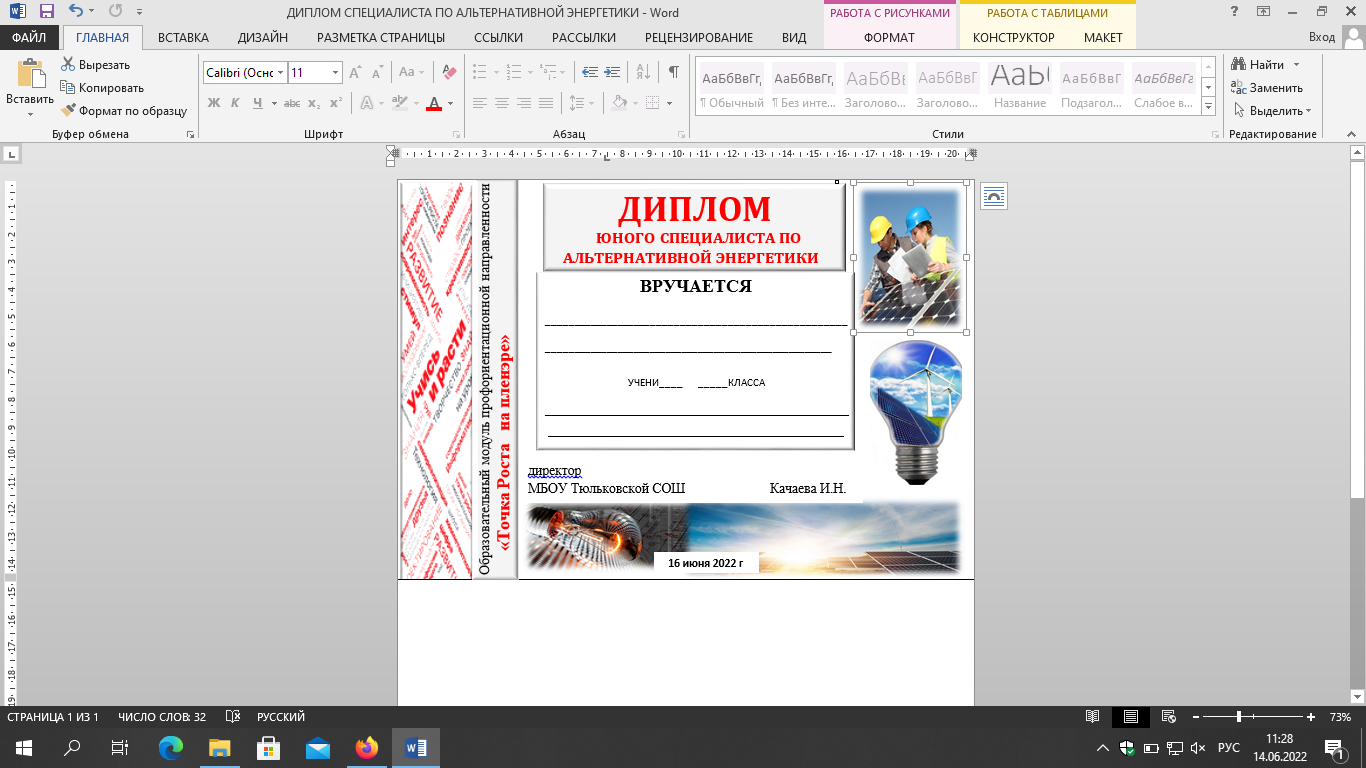 0              0	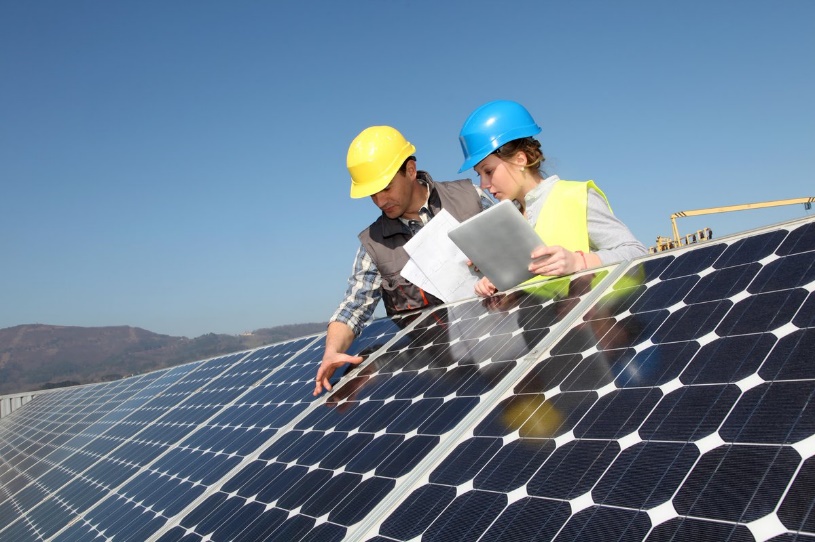 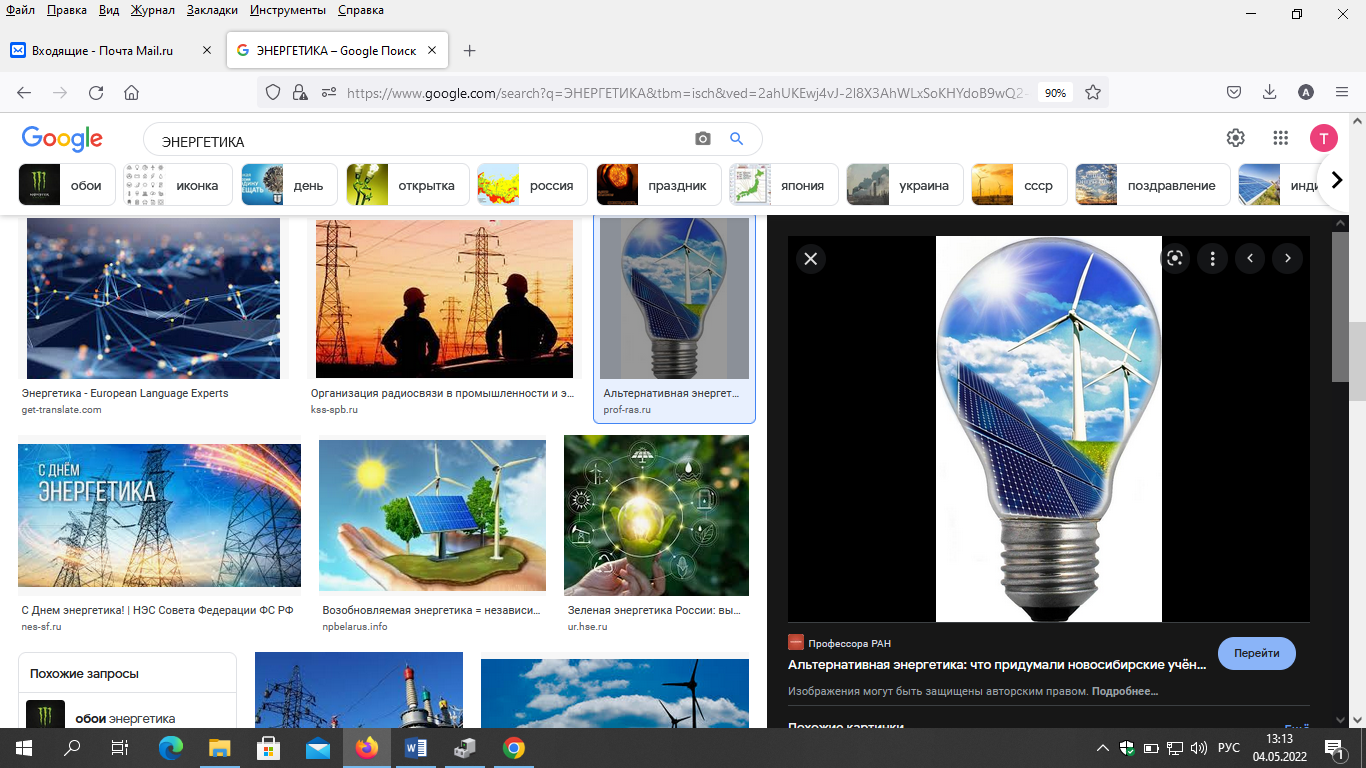 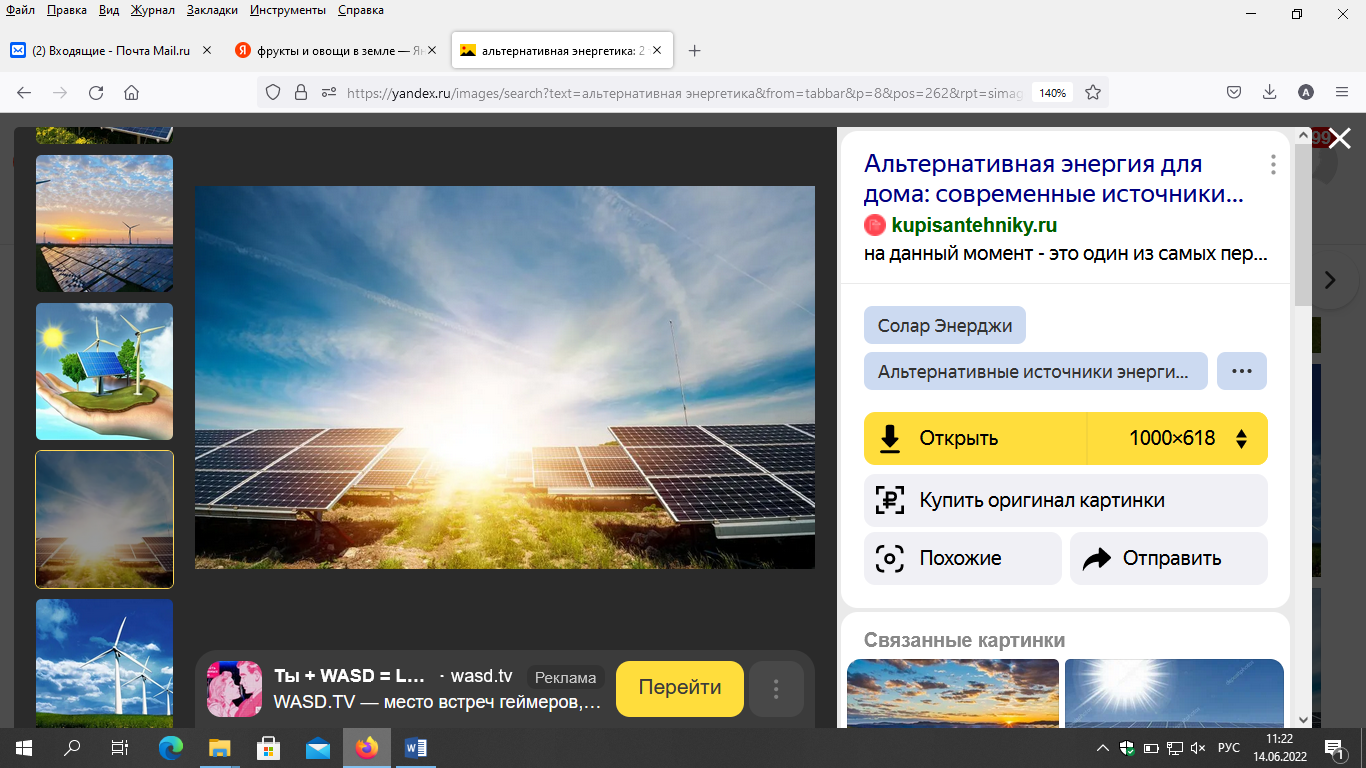 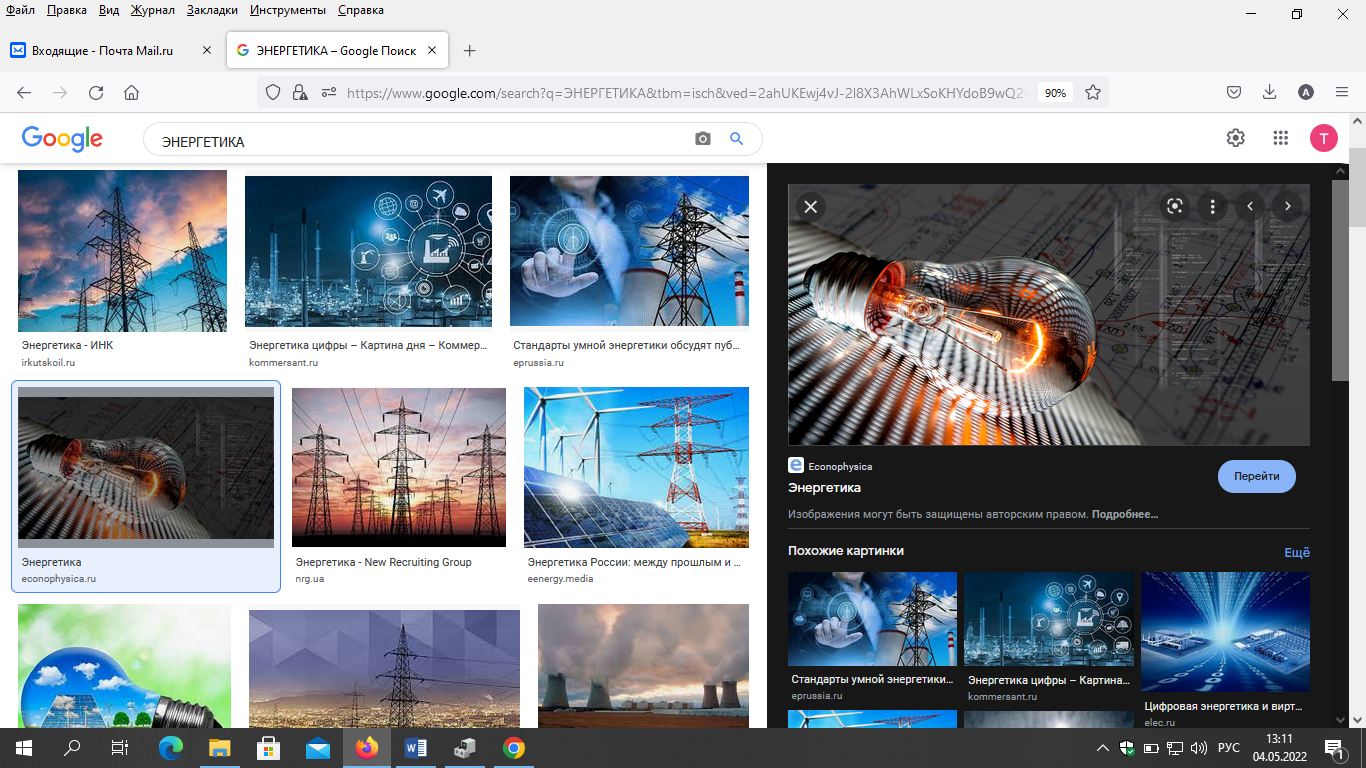 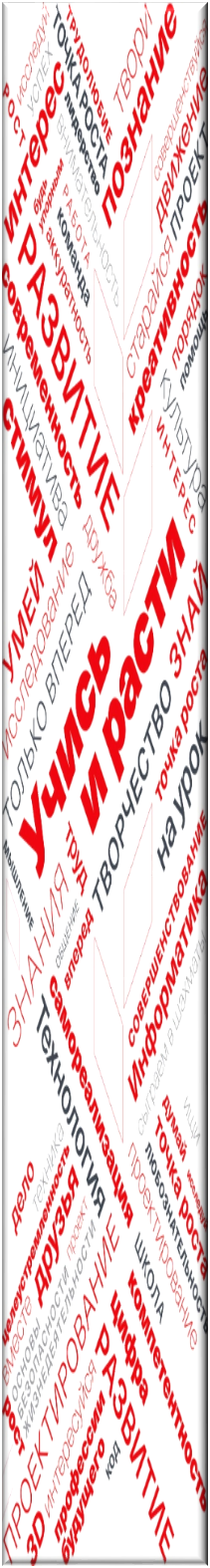 